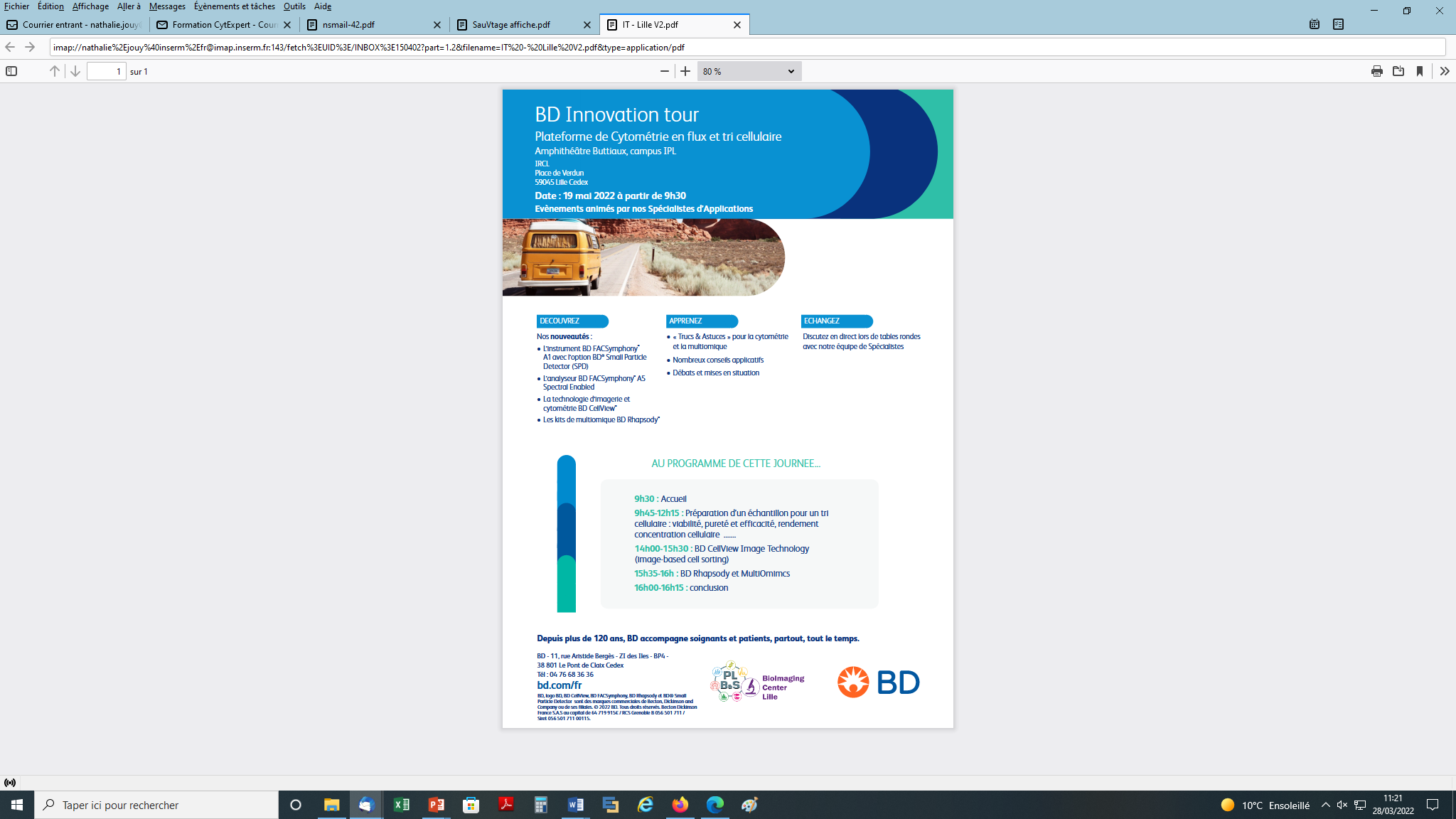 Inscription à la journée cell sorting BD -19 mai 2022Nom                   Prenom             Unité/ équipe   Adresse mail : Sera présent le 19 mai 	Matin :             Apres midi      Merci de renvoyer le formulaire à emilie.floquet@univ-lille.fr